Book Club Reflection Questions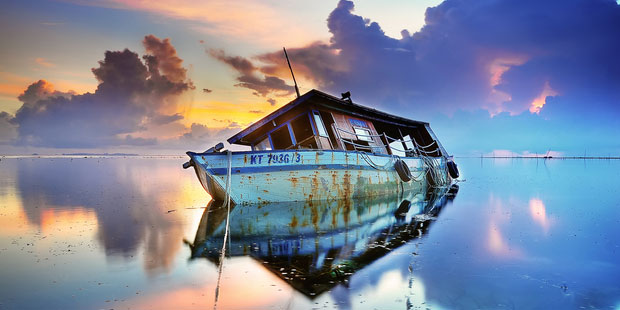 Select any 5 of the 8 reflection questions to fully answer for marks, but be sure to use different evidence and variety in each response.  /10 What response question was easiest for you to write?  Why might that be so?  (2 marks)What response was the most difficult for you to write?  Why might that be so? (2 marks) What 2 pieces of practical advice would you give to my future students when they are just starting their own book club unit? (2 marks)What advice would you give to me as the teacher doing this unit?  In other words, what might you add or subtract from this package? What information was missing that would have benefitted your work? (2 marks)Do students benefit from selecting their own novel/s to read?  Why or why not? (2 marks)What is the most effective reading strategy do you use when something is difficult? Explain with an example (2 marks). What is your favourite genre (kind of novel) to read or watch and why? (2 marks)Do you enjoy creative writing?  Why or why not? (2 marks).  